国际电联管理层着手确保对项目和技能损失的影响降到最低，并有可能通过熟练职员的重新部署把影响完全消除。对个别自愿离职和/或提前退休的个别申请取决于秘书长，秘书长在这方面将会保障组织的利益。建议的计划按构想将会基于一个双管齐下的方法：a)	专为长期、持续或定期聘用和至少已经有5年连续服务时间的职员提供，与其同时要考虑到国际电联的最佳利益；b)	提供给下列职员•	在其离职日期的时候年龄至少已到53岁；•	或参加联合国合办工作人员养恤基金（UNJSPF）的时间在未来2年之内至少已满25年。3	该计划的细节和它的实施不能够与国际电联的法律框架有所抵触，并必须上报理事会2011年会议。4	整个计划的费用不能超过300万瑞郎。在2003年马拉喀什全权代表大会（PP-02）之后曾经成功实施一个类似的计划。附件：1附件决定草案理事会，鉴于全权代表大会通过的第5号决定（2010年，瓜达拉哈拉，修订版），考虑到秘书长提出自愿离职（VOLSEP）和提前退休措施的报告符合国际电联法律文件，决定批准实施这个建议的自愿离职/提前退休计划，并从储备金账目中提出最高300万瑞郎，责成秘书长在必须的情况下在2011年实施上述计划，并向理事会2011年会议提出报告。_______________理事会2010年会议
2010年10月21日，瓜达拉哈拉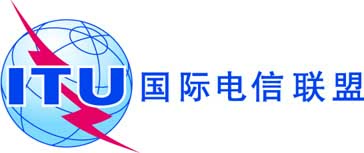 文件 C-EXT/3-C2010年10月21日原文：英文秘书长的说明秘书长的说明自愿离职和提前退休计划自愿离职和提前退休计划概要鉴于成员国在2010年全权代表大会上提出削减会费单位，大会通过有关国际电联2012-2015年的收入和支出的第5号决定（2010年，瓜达拉哈拉，修订版）附件2，批准于2011年启动和实施自愿离职和提前退休计划（以下简称“计划”）的提案，以便从储备金帐目中提取必要数额的资金。需采取的行动请理事会根据此文件包括的原则，授权秘书长酌情落实这些措施，以平衡受到收入减少影响的国际电联职员数量。这项举措的资金将来自储备金帐目，将不会超过300万瑞郎。______________参考文件第5号决定（2010年，瓜达拉哈拉，修订版），适用于委任职员的《人事规则和人事细则》